                                                           ШУÖМ                                               ПОСТАНОВЛЕНИЕОт    11 октября 2019 г.                                                                                     №  15             с.Туръя, Княжпогостский район, Республика КомиО внесении изменений в постановлениеадминистрации сельского поселения «Ветью»от 04.09.2017 г. № 23 «Об упорядоченииадресного хозяйства»           В связи с технической ошибкой в постановлении  администрации сельского поселения «Ветью» от 04 сентября 2017 года № 23 «Об упорядочении адресного хозяйства»ПОСТАНОВЛЯЮ:Пункт 1 постановления администрации сельского поселения «Ветью» от04.09.2017 г. № 23 «Об упорядочении адресного хозяйства» изложить в следующей редакции:Присвоить жилому дому, расположенному на земельном участке с кадастровым номером квартала 11:10:2701001, принадлежащему Куштысевой Марии Александровне, адрес: Республика Коми, Княжпогостский район, д. Весляна, дом № 16а. Настоящее постановление вступает в силу со дня его обнародования.        Глава сельского поселения «Туръя»                                                А.Н.Шлопов«ТУРЪЯ» СИКТ ОВМÖДЧÖМИНСА АДМИНИСТРАЦИЯ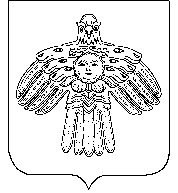 АДМИНИСТРАЦИЯСЕЛЬСКОГО ПОСЕЛЕНИЯ«ТУРЪЯ»